Příloha č. 1 zadávací dokumentaceKrycí list nabídkyk veřejné zakázceStavební úpravy části objektu Sedláčkova 36-40/Veleslavínova 27-29 (II.)Základní údaje:Zadavatel:	Západočeská univerzita v PlzniIČ/DIČ:	49777513/CZ49777513Sídlo:	Univerzitní 8, 306 14 PlzeňZastoupený:	doc. Dr. RNDr. Miroslav Holeček, rektor Dodavatel:	Sídlo/místo podnikání:	IČ / DIČ:	 / Zastoupený:							Bankovní spojení:						Telefonní/faxové spojení:	 E-mailové spojení:	ID datové schránky:	V  dne              .……………….……………………………………..obchodní firma + osoba oprávněná jednat za dodavatelePříloha č. 2 zadávací dokumentaceČestné prohlášení k prokázání splnění kvalifikace k veřejné zakázce Stavební úpravy části objektu Sedláčkova 36-40/Veleslavínova 27-29 (II.)Účastník zadávacího řízení:		Sídlo/místo podnikání:				 IČO:							K prokázání splnění základní způsobilosti:Prohlašuji tímto čestně, že jsem:a)	nebyl v zemi svého sídla v posledních 5 letech před zahájením zadávacího řízení pravomocně odsouzen pro trestný čin uvedený v příloze č. 3 ZZVZ nebo obdobný trestný čin podle právního řádu země sídla dodavatele; k zahlazeným odsouzením se nepřihlíží; tuto podmínku splňuje právnická osoba a zároveň každý člen statutárního orgánu dodavatele nebo osoba zastupující tuto právnickou osobu ve statutárním orgánu dodavatele,b)	nemám v České republice nebo v zemi svého sídla v evidenci daní zachycen splatný daňový nedoplatek, a to i ve vztahu ke spotřební dani,c)	nemám v České republice nebo v zemi svého sídla splatný nedoplatek na pojistném nebo na penále na veřejné zdravotní pojištění,d)	nemám v České republice nebo v zemi svého sídla splatný nedoplatek na pojistném nebo na penále na sociální zabezpečení a příspěvku na státní politiku zaměstnanosti,e)	nejsem v likvidaci, nebylo proti mě vydáno rozhodnutí o úpadku, nebyla proti mně nařízena nucená správa podle jiného právního předpisu nebo v obdobné situaci podle právního řádu země sídla dodavatele.K prokázání splnění profesní způsobilosti:Současně tímto jako účastník zadávacího řízení čestně prohlašuji, že:  zapsán v obchodním rejstříku nebo jiné obdobné evidenci, pokud jiný právní předpis zápis do takové evidence vyžaduje,disponuji dokladem o oprávnění k podnikání podle zvláštních právních předpisů (zejména dokladem prokazujícím příslušné živnostenské oprávnění), pokud jiné právní předpisy takové oprávnění vyžadují - v rozsahu předmětu odpovídajícímu tomuto zadávacímu řízení, tj. provádění staveb, jejich změn a odstraňování;disponuji dokladem osvědčujícím odbornou způsobilost, nebo dokladem osvědčujícím odbornou způsobilost osoby, jejímž prostřednictvím odbornou způsobilost zabezpečuji, tj. osvědčením o autorizaci v oboru pozemní stavby dle zákona č. 360/1992 Sb., o výkonu povolání autorizovaných architektů a o výkonu povolání autorizovaných inženýrů a techniků činných ve výstavbě, ve znění pozdějších předpisů.K prokázání splnění technické kvalifikace:K prokázání technické kvalifikace předkládám toto čestné prohlášení, které v sobě subsumuje níže uvedené listiny:Seznam stavebních prací: poskytnutých dodavatelem za posledních 5 let před zahájením zadávacího řízení, kde bude uvedena identifikace objednatele, název stavebních prací, jejich stručný popis, cena stavebních prací bez DPH, místo a doba jejich realizace. Významnou stavební prací se pro účely tohoto zadávacího řízení rozumí stavební úpravy či rekonstrukce objektu umístěného v městské památkové zóně nebo zapsaného v Ústředním seznamu nemovitých kulturních památek s finančním objemem pro každou stavbu v minimální výši 500.000,- Kč bez DPH (slovy: pětsettisíc korun českých). Dodavatel čestně prohlašuje, že v posledních 5 letech řádně dokončil alespoň 2 (dvě) významné stavební práce, které splňují požadavek Zadavatele na prokázání splnění technické kvalifikace: Účastník zadávacího řízení dále prohlašuje, že přílohu tohoto seznamu tvoří: Osvědčení objednatelů o řádném poskytnutí a dokončení uvedených stavebních prací. Osvědčení objednatele musí zahrnovat minimálně:identifikaci objednatele,název stavební práce včetně jejího stručného popisu,cenu stavební práce (její finanční objem) v Kč bez DPH,místo a dobu provádění stavební práce (termín zahájení a ukončení stavebních prací),informaci o tom, zda byla tato stavební práce provedena řádně a odborně, tj. došlo k jejímu řádnému dokončení,v případě, že se účastník zadávacího řízení podílel na konkrétním plnění jako člen Sdružení, musí osvědčení obsahovat údaj o tom, jakým procentuálním a finančním podílem se účastník zadávacího řízení na realizaci stavební práce podílel vlastními kapacitamiSeznam techniků: K prokázání této části technické kvalifikace podle ust. § 79 odst. 2 písm. c) ZZVZ (čl. 4.4 písm. b) zadávací dokumentace) uvádí účastník zadávacího řízení seznam techniků, kteří se budou podílet na plnění shora uvedené veřejné zakázky a budou zajišťovat kontrolu kvality:Osoba č. 1 odpovědná za vedení vlastní realizace stavby (díla):Jméno a příjmení		Osoba č. 2 odpovědná za vedení vlastní realizace stavby (díla) v pozici náhradníka:Jméno a příjmení		Osvědčení o vzdělání a odborné kvalifikaci vztahující se k požadovaným stavebním pracem:K prokázání této části technické kvalifikace podle ust. § 79 odst. 2 písm. d) ZZVZ (čl. 4.4 písm. c) zadávací dokumentace) uvádí účastník zadávacího řízení údaje o vzdělání a odborné kvalifikaci výše uvedených osob odpovědných za vedení vlastní realizace stavby:Osoba č. 1 odpovědná za vedení vlastní realizace stavby (díla):Jméno a příjmení							Nejvyšší dosažené vzdělání				Délka praxe v oboru pozemní stavby	Zkušenost s realizací min. 1 stavby v min. hodnotě 3 mil. Kč bez DPH v pozici odpovědné osoby za vedení realizace stavby	  Osvědčení č.  o autorizaci v oboru pozemní stavby, a to „autorizovaný inženýr“ nebo „autorizovaný technik“, vydané dle zákona č. 360/1992 Sb., ve znění pozdějších předpisů Pracovní poměr nebo obdobný poměr u dodavatele	Osoba č. 2 odpovědná za vedení vlastní realizace stavby (díla) v pozici náhradníka:Jméno a příjmení							 Nejvyšší dosažené vzdělání				Délka praxe v oboru pozemní stavby			Zkušenost s realizací min. 1 stavby v min. hodnotě 3 mil. Kč bez DPH v pozici odpovědné osoby za vedení realizace stavby	  Osvědčení č.  o autorizaci v oboru pozemní stavby, a to „autorizovaný inženýr“ nebo „autorizovaný technik“, vydané dle zákona č. 360/1992 Sb., ve znění pozdějších předpisů Pracovní poměr nebo obdobný poměr u dodavatele	V  dne …………………………………………………obchodní firma + osoba oprávněná jednat za dodavatelePříloha č. 3 zadávací dokumentaceRejstřík poddodavatelůk veřejné zakázceStavební úpravy části objektu Sedláčkova 36-40/Veleslavínova 27-29 (II.)Identifikace účastníka zadávacího řízení:Dodavatel:						Sídlo/místo podnikání:	IČ:		Rejstřík poddodavatelůV rámci realizace veřejné zakázky hodlá účastník zadávacího řízení plnit prostřednictvím níže uvedených poddodavatelů níže uvedené části veřejné zakázky. Účastník zadávacího řízení je povinen ve formuláři uvést veškeré plnění, jehož realizaci hodlá plnit prostřednictvím poddodavatelů. Účastník zadávacího řízení je povinen jednotlivé plnění označit pořadovým číslem, specifikovat s dostatečnou určitostí, o jaké plnění se jedná, a dostatečně určitě identifikovat poddodavatele dle požadavků uvedených v tabulce níže. Účastník zadávacího řízení tento doklad předkládá pouze v případě, že hodlá svěřit některé části plnění poddodavateli.V  dne ………………………………………………….obchodní firma + osoba oprávněná jednat za dodavatelePříloha č. 4 zadávací dokumentace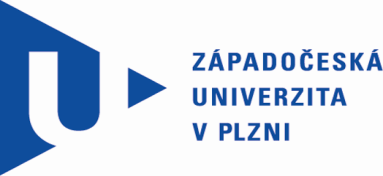 Smlouva o dílo1.	Západočeská univerzita v Plzni		Sídlo:							Univerzitní 8, 306 14 Plzeň,	IČ:								49777513	DIČ:							CZ49777513	Zastoupená:					doc. Dr. RNDr. Miroslav Holeček,  rektorBankovní spojení:			4811530257/0100Komerční banka, a.s., Plzeň – město	Zřízena zákonem č. 314/1991 Sb.Osoba oprávněná jednat ve věcech technických:	 Martina Větrovská, tel. 377 631 316	(dále jen „Objednatel“ či „objednatel“)2.		Sídlo:							IČ:								DIČ:							Zastoupený:					Bankovní spojení:		 	Zapsaný v obchodním rejstříku: vedeného , oddíl , vložka 	Osoba oprávněna jednat ve věcech technických:    	, tel.  	(dále jen „Zhotovitel“ či „zhotovitel“)níže uvedeného dne, měsíce a roku uzavřely tutosmlouvu o dílo,  (dále jen ''smlouva'')ve smyslu § 2586 a násl. zákona č. 89/2012 Sb., občanský zákoník, ve znění pozdějších předpisů, dále jen ''NOZ''.	I.Předmět smlouvyPředmětem smlouvy je provedení díla „Stavební úpravy části objektu Sedláčkova 36-40/Veleslavínova 27-29 (II.)“. Předmět smlouvy spočívá ve zhotovení stavby specifikované touto smlouvou, projektovou dokumentací pro provedení stavby dle vyhl. č. 499/2006 Sb., o dokumentaci staveb, v platném znění, dále specifikované položkovým rozpočtem stavby (oceněným soupisem stavebních prací, dodávek a služeb – výkazem výměr), který je součástí této smlouvy a vydanými stanovisky dotčených orgánů státní správy. Dílo bude prováděno za částečného provozu dotčeného objektu. Během výuky bude zachován provoz laboratoří v 1.NP, jedná se o místnosti č. 113 - 139, dále musí být zajištěn přístup do těchto místností v prostoru chodby č. 101 a s částečným omezením zachovat průchozí prostor č. 119.Dílem se rozumí jeho provedení, a to zejména provedení stavebních a montážních prací a konstrukcí, a poskytnutí dalších služeb, nutných k řádnému provedení díla.Zhotovitel je povinen v rámci předmětu díla provést veškeré práce, služby, dodávky a výkony, kterých je třeba trvale nebo dočasně k zahájení, provedení, dokončení a předání díla a k jeho uvedení do řádného provozu.Zhotovitel se touto smlouvou zavazuje provést shora uvedené dílo v souladu s projektovou dokumentací s názvem „Stavební úpravy části objektu Sedláčkova 36, 38, 40, Veleslavínova 27, 29, Plzeň “, vypracovanou společností AS Projekt spol. s r.o., Zelenohorská 380/60A, 326 00, Plzeň - Hradiště, IČ: 41636473, a to v 08/2016 ve stupni dokumentace pro stavební řízení a provedení stavby (dále jen „JPD“) vč. soupisu prací a výkazu výměr, zadávacími podmínkami na zadání veřejné zakázky uvedené v odst. 1 čl. II této smlouvy a za dodržení podmínek dále uvedených v této smlouvě. Přílohou JPD je restaurátorský záměr na opravu vstupních kamenných portálů do objektů Sedláčkova 38, a 40, Veleslavínova 27, zpracovaný společností NEGEBU s.r.o. (ak. mal. Jaroslav Šindelář), Lhota 183, 301 00 Plzeň, IČ: 643 607 733. Objednatel se zavazuje zaplatit Zhotoviteli za provedení díla podle této smlouvy sjednanou cenu. Zhotovitel podpisem této smlouvy potvrzuje, že již před podpisem této smlouvy převzal od Objednatele veškerou příslušnou dokumentaci pro provádění díla dle této smlouvy, zejména převzal JPD dle odst. 4. tohoto článku, závazné stanovisko vydané odborem památkové péče Magistrátu města Plně dne 22.9.2016 pod čj. MMP/207079/16 a souhlas s provedením ohlášené stavby vydaný Úřadem městského obvodu Plzeň 3 – odbor stavebně správní a investic pod čj.:  UMO3/46313/19 ze dne 8.12.2016, rozhodnutí č.j. MPP/038188/17 vydané odborem památkové péče Magistrátu města Plzně dne 17.2.2017.Dílo musí být provedeno odborně, kvalitně, musí mít vlastnosti v první jakosti kvality provedení a musí být zejména (i) v souladu se zadávacími podmínkami, časovým a finančním harmonogramem, jež je přílohou č. 2 této smlouvy, (ii) obecně závaznými právními předpisy, ČSN/ČSN EN, (iii) jakož i musí být provedeno v souladu s ověřenou technickou praxí.Dílo dále zahrnuje provedení, dodání a zajištění všech činností prací, služeb, věcí a dodávek nutných k realizaci díla, v tom zejména:zajištění zařízení staveniště, a to podle potřeby pro řádné provedení díla včetně jeho zřízení, údržby, odstranění a likvidace; zajištění případných záborů komunikací (např. pro provádění stavebních prací, umístění kontejneru pro odvoz odpadu) na náklady Zhotovitele;provedení závěrečného úklidu místa plnění vč. úklidu stavby; uvedení pozemků a komunikací případně dotčených dílem do původního stavu, nebo do stavu dle podmínek orgánů státní správy;zpracování a předání dokumentace skutečného provedení stavby ve 3 (třech) tištěných vyhotoveních a 1x (jedenkrát) v digitální podobě ve formátu *.dwg (případně *.dxf) a *.pdf, textová část ve formátu *.doc, vše uložené na CD/DVD a zpracované v souladu s vyhláškou č. 499/2006 Sb., o dokumentaci staveb, ve znění pozdějších předpisů a v souladu s platnými normami a předpisy;zprovoznění, oživení systémů a zařízení včetně dodání všech příslušných atestů, prohlášení o shodě, provedení nezbytných zkoušek a revizí včetně vyhotovení revizních zpráv, příp. zaškolení obsluhy, a to vše dle příslušných předpisů;zajištění uložení stavební suti a ekologická likvidace stavebních odpadů a doložení příslušných potvrzení o této likvidaci, včetně úhrady poplatků za toto uložení, likvidaci a dopravu.
II.Způsob provedení dílaZhotovitel se zavazuje provést výše uvedené dílo v souladu s příslušnou částí JPD, zadávacími podmínkami na zadání podlimitní veřejné zakázky s názvem „Stavební úpravy části objektu Sedláčkova 36-40/Veleslavínova 27-29 (II.)“ a touto smlouvou. Kvalita Zhotovitelem uskutečněného plnění musí odpovídat veškerým požadavkům uvedeným v normách vztahujících se k plnění díla, zejména pak v ČSN, ČSN EN. Zhotovitel je povinen dodržet při provádění díla veškeré platné právní předpisy, jakož i všechny podmínky určené touto smlouvou. Dílo bude provedeno v souladu se zákonem č. 183/2006 Sb., stavební zákon, ve znění pozdějších předpisů a v souladu se souvisejícími předpisy (jedná se zejména o prováděcí vyhlášky k tomuto zákonu a zákony související). Zhotovitel je povinen zajistit, že na výrobky, které budou zabudovány do díla, a na které se vztahuje ustanovení § 13 zákona č. 22/1997 Sb., o technických požadavcích na výrobky a o změně a doplnění některých zákonů, ve znění pozdějších předpisů, bude Objednateli, nebo jím určené osobě, nebo k tomu příslušnému orgánu, předloženo Zhotovitelem prohlášení o shodě. Práce a dodávky budou dále provedeny v souladu s českými hygienickými, protipožárními, bezpečnostními předpisy a dalšími souvisejícími předpisy.O průběhu prací na díle vede Zhotovitel stavební deník podle § 157 zákona č.183/2006 Sb., stavebního zákona, ve znění pozdějších předpisů a vyhlášky č. 499/2006 Sb., o dokumentaci staveb, ve znění pozdějších předpisů. Během pracovní doby musí být stavební deník na staveništi trvale přístupný. Denní záznamy čitelně zapisuje a podepisuje stavbyvedoucí po provedení prací. Jestliže stavbyvedoucí nesouhlasí s provedeným záznamem ze strany Objednatele nebo jím pověřené osoby ve stavebním deníku, je povinen připojit k záznamu do 6 pracovních dnů svoje vyjádření, jinak se má za to, že s obsahem záznamu souhlasí. Jestliže zástupce Objednatele nebo jím pověřená osoba nesouhlasí s provedeným záznamem ve stavebním deníku ze strany stavbyvedoucího, postupuje stejným způsobem. Kopii stavebního deníku uchovává Zhotovitel po dobu záruční doby na předmět smlouvy, originál předá Objednateli při předání díla. Zápisy ve stavebním deníku se nepovažují za změnu smlouvy, ale slouží jako podklad pro možné vypracování písemných dodatků smlouvy o dílo. Při porušení povinnosti vedení stavebního deníku má Objednatel právo požadovat na Zhotoviteli zaplacení smluvní pokuty ve výši 10.000,- Kč za každý jednotlivý případ porušení. Sjednáním uvedené smluvní pokuty není dotčen nárok Objednatele na náhradu škody způsobenou porušením povinnosti, zajištěnou smluvní pokutou.Objednatel si vyhrazuje právo předem odsouhlasit veškeré postupy prací a dodávek a dále použité materiály a povrchové úpravy. 	Zhotovitel podpisem této smlouvy potvrzuje, že se před podpisem smlouvy podrobně seznámil se všemi podklady pro zhotovení díla a rovněž tak s místními podmínkami,  rozsahem a povahou díla dle Objednatelem předložené dokumentace, provedl kontrolu obsahu a rozsahu podkladů a jejich vzájemného souladu, a že jsou mu známy veškeré technické, kvalitativní a jiné podmínky nezbytné k realizaci díla, a že disponuje takovými kapacitami a odbornými znalostmi, které jsou pro provedení díla nezbytné. Dále rovněž potvrzuje, že k předložené projektové dokumentaci vč. vyjádření orgánů státní správy nemá žádných připomínek, a že je z hlediska své odbornosti schopen provést podle této dokumentace dílo v souladu s touto smlouvou v požadované kvalitě a rozsahu. Zhotovitel není oprávněn činit nárok na úhradu víceprací, jejichž potřeba vznikla v důsledku neprovedení důsledné kontroly obsahu a rozsahu podkladů pro zhotovení díla a jejich vzájemného souladu ve smyslu tohoto ustanovení.Zhotovitel musí při realizaci díla zajistit vzájemnou součinnost a koordinaci stavebních prací.Změna rozsahu předmětu plnění díla může být provedena pouze, pokud tím nebudou porušeny technologické postupy, platné normy, nebo nebude mít toto rozhodnutí vliv na trvanlivost díla. Pokud bude část předmětu smlouvy plněna prostřednictvím poddodavatele, předloží Zhotovitel před podpisem této smlouvy  Seznam poddodavatelů – viz příloha č. 3 Zadávací dokumentace.V případě potřeby změny poddodavatele, jehož prostřednictvím Zhotovitel prokazoval plnění kvalifikačních předpokladů v zadávacím řízení, doloží Zhotovitel ke své písemné žádosti o změnu poddodavatele originály dokladů k prokázání stejného rozsahu kvalifikace, jakou prokazoval původní poddodavatel. 	Změna poddodavatele podléhá vždy předchozímu odsouhlasení ze strany Objednatele. Zhotovitel prohlašuje, že má uzavřenou pojistnou smlouvu na pojištění odpovědnosti za škody způsobené třetím osobám v souvislosti s plněním předmětu činnosti dle Smlouvy , a to v minimální výši 5.000.000,- Kč (slovy: pětmiliónů korun českých) a zavazuje se udržet toto pojištění v platnosti a v účinnosti bez přerušení po dobu provádění díla až po jeho předání Objednateli bez vad a nedodělků. Pojištění musí být sjednáno ve vztahu k území České republiky a ve vztahu ke všem podnikatelským oprávněním, která jsou nutná pro plnění předmětu dle této Smlouvy. Pokud Zhotovitel takovýto doklad  Objednateli nepředloží, je tato skutečnost považována  za důvod k postupu v souladu s ust. § 122 odst. 7 zákona č. 134/2016 Sb., zákon o zadávání veřejných zakázek, v platném znění (dále jen jako „ZZVZ“).11. 	Smluvní strany se dohodly, že Objednatel protokolárně předá Zhotoviteli staveniště v termínu uvedeném v článku III. této smlouvy. Plochu pro vybudování zařízení staveniště na pozemcích ve vlastnictví Objednatele poskytne Objednatel zhotoviteli zdarma. Rozsah zařízení staveniště bude vymezen při předání staveniště. O předání staveniště Objednatelem Zhotoviteli bude sepsán písemný protokol, který bude vyhotoven ve dvou stejnopisech, z nichž každá smluvní strana obdrží po jednom stejnopise, a bude podepsán oprávněnými zástupci obou smluvních stran. Staveništěm se pro účely této smlouvy rozumí místo určené ke zhotovení díla. Při předání staveniště bude Objednatelem upřesněn způsob napojení na zdroj vody a elektřiny.Zhotovitel se zavazuje zachovávat na staveništi čistotu a pořádek. Zhotovitel je povinen denně odstraňovat na své náklady odpady a nečistoty vzniklé z jeho činnosti či činností třetích osob na staveništi, technickými či jinými opatřeními zabraňovat jejich pronikání mimo staveniště. Zhotovitel se dále zavazuje dodržovat pokyny požárního dozoru, dozoru bezpečnosti práce a technického dozoru stavebníka. V rozsahu tohoto závazku zajišťuje zhotovitel na své náklady zařízení staveniště, veškerou dopravu, úhradu a skládkovného, případně mezideponii materiálu, a to i vytěženého, přičemž náklady s plněním tohoto závazku, jsou zahrnuty v ceně díla.Zhotovitel bude mít v průběhu realizace a dokončování předmětu díla na staveništi výhradní odpovědnost za:zajištění bezpečnosti všech osob oprávněných k pohybu na staveništi, udržování staveniště v uspořádaném stavu za účelem předcházení vzniku škod; azajištění veškerého osvětlení a zábran potřebných pro průběh prací, bezpečnostních a dopravních opatření pro ochranu staveniště, materiálů a techniky a zařízení vnesených, ponechaných nebo umístěných zhotovitelem na staveniště, jakož i odpovědnost za zajištění opatření pro zabezpečení bezpečnosti silničního provozu v souvislosti s omezeními spojenými s realizací díla a za osazení případného dopravního značení; aprovedení veškerých odpovídajících úkonů k ochraně životního prostředí na staveništi i mimo ně a k zabránění vzniku škod znečištěním, prachem, hlukem, nebo z jiných důvodů vyvolaných a způsobených provozní činností zhotovitele, likvidaci a uskladňování veškerého odpadu, vznikajícího při činnosti zhotovitele v souladu s právními předpisy.Zhotovitel až do konečného předání staveniště po ukončení prací odpovídá za bezpečné zajištění i označení staveniště vůči okolnímu provozu a chodcům.Zhotovitel po celou dobu realizace díla zodpovídá za zabezpečení staveniště dle podmínek vyhlášky Českého úřadu bezpečnosti práce. Zhotovitel v plné míře zodpovídá za bezpečnost a ochranu zdraví všech osob v prostoru staveniště a zabezpečí jejich vybavení ochrannými pracovními pomůckami; činnost koordinátora BOZP však není předmětem plnění dle této smlouvy. Dále se Zhotovitel zavazuje dodržovat hygienické předpisy.Zhotovitel zajišťuje přípravu staveniště, zařízení staveniště, včetně zajištění energií potřebných k provádění prací dle této smlouvy, na vlastní náklady.  Zhotovitel se zavazuje bez předchozího písemného souhlasu Objednatele neumístit na staveniště, jeho zařízení či prostory se staveništěm související, jakékoli reklamní zařízení, ať již vlastní či ve vlastnictví třetí osoby. 	Ke dni předání předmětu díla bez vad a nedodělků Objednateli bude staveniště vyklizeno a proveden závěrečný úklid místa provádění stavby včetně stavby samotné. Pozemky a komunikace dotčené stavbou budou k tomuto dni uvedeny do původního stavu nebo do stavu dle podmínek orgánů státní správy. 12.	Smluvní strany si touto smlouvou sjednávají, že kontrolní dny budou probíhat pravidelně 1 x za týden, pokud nebude dohodnuto jinak, a to následujícím způsobem. Kontrolní den svolá zástupce Objednatele a zajistí písemný zápis o projednávaných skutečnostech, zejména ohledně zjištěného stavu díla, zjištěných problémech, po žadavcích Zhotovitele či pokynů Objednatele. Zhotovitel je povinen zajistit v den konání kontrolního dne účast stavbyvedoucího. Kontrolní dny budou probíhat za účasti zástupce Objednatele, stavbyvedoucího, příp. autorského dozoru, případně zástupců smluvních stran a zástupců dotčených orgánů, které k účasti na jednání vyzve zástupce Objednatele.13.	Zhotovitel je povinen na vlastní náklady obstarat a předat Objednateli neodvolatelnou a nepodmíněnou bankovní záruku na plnění závazků Zhotovitele dle této smlouvy, která bude vystavena bankou s bankovní licencí platnou na území Evropského hospodářského prostoru, a nebo zemí OECD, a to:  Bankovní záruku za záruční opravy ve výši 400.000,-Kč (slovy: čtyřistatisíc korun českých), a to za účelem zajištění (i) povinnosti udržovat záruku za záruční opravy v platnosti  dle podmínek této smlouvy, (ii) povinnosti Zhotovitele odstranit vady díla dle podmínek této smlouvy a (iii) povinnosti uspokojit další nároky Objednatele vzniklé z titulu odpovědnosti za vady díla v souladu s touto smlouvou(vč. smluvních pokut z titulu odpovědnosti za vady díla). Platná a účinná bankovní záruka bude Objednateli předána v originále nejpozději ke dni podpisu protokolu o předání a  převzetí díla a musí být platnou a účinnou nejméně po dobu 60 (šedesáti) měsíců od tohoto data. Platnost a účinnost bankovní záruky za záruční opravy musí rovněž zohledňovat případné prodloužení záruční doby. V případě, že zhotovitel nepředloží objednateli platnou bankovní záruku, je objednatel oprávněn dílo nepřevzít. 14.  Zhotovitel je povinen udržovat bankovní záruku dle odst. 13 tohoto článku smlouvy v platnosti po celou sjednanou dobu. V případě čerpání záruky (přičemž Objednatel je oprávněn čerpat bankovní záruku v plném rozsahu) je Zhotovitel povinen poskytnout nejpozději do 15 (patnácti) pracovních dnů ode dne čerpání bankovní záruky Objednateli novou bankovní záruku tak, aby splnil povinnost udržovat příslušnou bankovní záruku v souladu s touto smlouvou. Objednatel je oprávněn čerpat záruku ihned po předchozím písemném oznámení Zhotoviteli, z jakého důvodu event. v jaké výši bude záruku čerpat. Právo Zhotovitele na odškodné v případě, kdy se následně, po čerpání záruky prokáže, že Objednatel záruku čerpal neoprávněně, tím není dotčeno.15. 	Bankovní záruka dle odst. 13 tohoto článku smlouvy bude po skončení závazku na základě písemné žádosti Zhotovitele vrácena Objednatelem do 15-ti (patnácti) dnů od doručení žádosti, nejdříve však do 15-ti (patnácti) pracovních dnů po skončení její platnosti.III.Termín plněníSmluvní strany se zavazují  provést předání a převzetí staveniště nejpozději do 5 (pěti) pracovních dnů od nabytí účinnosti této smlouvy. Rozsah staveniště bude vymezen v předávacím protokolu staveniště.Smluvní strany se dohodly, že Zhotovitel je povinen předat Objednateli dílo řádně provedené v souladu s touto smlouvou takto:Zahájení plnění:			ihned po nabytí účinnosti této smlouvyDokončení díla:			I. část: interiéry, rozvody ZTI, elektroinstalace a výměna oken nejpozději do  14-ti týdnů od nabytí účinnosti této smlouvy	II. část: fasády a vstupní portály nejpozději do 20-ti týdnů od nabytí účinnosti této smlouvy.Objednatel má primární zájem na dokončení díla ve výše uvedeném termínu, avšak Objednatel dále výslovně předem upozorňuje Zhotovitele, že dílo zároveň musí být z důvodu financování z Projektu předáno bez vad a nedodělků nejpozději v hraničním termínu do 14.5.2019. Za den dodání provedeného díla se pro účely posuzování sjednané doby plnění považuje den podle čl. IV., odst. 3. této smlouvy.Změna termínu dokončení díla je možná pouze za předpokladu provádění prací dle článku VI.  odst. 11 této smlouvy (vícepráce) a na základě ust. § 100 odst. 1 ZZVZ - vyhrazených změn závazku, které jsou uvedeny v článku 3.2 Zadávací dokumentace.Zhotovitel staveniště vyklidí, uklidí a uvede do užívání schopného stavu a předá Objednateli nejpozději ke dni předání dokončeného díla bez vad a nedodělků. 	
IV.Převzetí díla - předání díla1. 	Zhotovitel se zavazuje Objednateli umožnit kdykoliv kontrolu rozestavěnosti prací. Objednatel se zavazuje provést kontrolu na vyzvání Zhotovitele nejpozději do 3 (tří) pracovních dnů od vyzvání.2.  	Objednatel se zavazuje provést při předání každé dokončené části díla jeho řádnou prohlídku. Pokud nebude při prohlídkách zjištěna žádná zjevná vada či nedodělek, zavazuje se Objednatel dílo převzít.3.  	Závazek Zhotovitele dodat dílo je splněn sepsáním protokolu o předání a převzetí kompletního díla, a to bez vad a nedodělků bráních užívání.4.  	Smluvní strany se dohodly, že předání a převzetí částí díla bude zapsáno do stavebního deníku a bude o nich sepsán protokol. Pokud Objednatel dílo nepřevezme, zavazuje se uvést v protokolu zdůvodnění a připojit svůj podpis. Pokud se Objednatel nedostaví k převzetí a prohlídce části díla, ačkoliv byl Zhotovitelem řádně vyzván minimálně 3 (tři) pracovní dny předem, zaznamená tuto skutečnost Zhotovitel v zápisu ve stavebním deníku a připojí svůj podpis.5. 	Zhotovitel je povinen poskytnout Objednateli veškerou součinnost při provedení závěrečné kontrolní prohlídky stavby za účelem vydání Kolaudačního souhlasu. Žádost o provedení závěrečné kontrolní prohlídky podá u příslušného úřadu Objednatel.V.Smluvní pokutyPro případ porušení níže uvedených smluvních povinností dohodly smluvní strany tyto, ve smyslu ustanovení § 2048 a násl. NOZ, níže uvedené smluvní pokuty, jejichž sjednáním není dotčen nárok Objednatele na náhradu újmy způsobenou porušením povinnosti, zajištěnou smluvní pokutou. Pohledávka Objednatele na zaplacení smluvní pokuty může být započítána s pohledávkou Zhotovitele na zaplacení ceny.Smluvní strany se dohodly, že v případě prodlení Zhotovitele se splněním závazku dodat I. část předmětu plnění řádně a včas dle článku III. odst. 2. této smlouvy, včetně souvisejícího plnění, nebo porušení dalších smluvních povinností, je Objednatel oprávněn požadovat na Zhotoviteli zaplacení smluvní pokuty ve výši 0,5% z celkové smluvní ceny bez DPH, a to vždy  za každý i jen započatý den prodlení Zhotovitele s plněním předmětu smlouvy nebo dalších smluvních povinností, čímž není dotčen nárok Objednatele na náhradu újmy (materiální i nemateriální). Uhradit smluvní pokutu je Zhotovitel (resp. dlužník) povinen bez ohledu na zavinění. Zaplacením smluvní pokuty nezaniká nárok Objednatele na náhradu újmy (materiální i nemateriální).Smluvní strany se dohodly, že v případě prodlení Zhotovitele se splněním závazku dodat II. část předmětu plnění řádně a včas, dle článku III. odst. 2. této smlouvy včetně souvisejícího plnění, je Objednatel oprávněn požadovat na Zhotoviteli zaplacení smluvní pokuty ve výši 0,3% z celkové smluvní ceny bez DPH, a to vždy  za každý i jen započatý den prodlení Zhotovitele s plněním předmětu smlouvy, čímž není dotčen nárok Objednatele na náhradu újmy (materiální i nemateriální). Uhradit smluvní pokutu je Zhotovitel (resp. dlužník) povinen bez ohledu na zavinění. Zaplacením smluvní pokuty nezaniká nárok Objednatele na náhradu újmy (materiální i nemateriální). Smluvní strany si sjednávají, že pro případ překročení hraničního termínu dokončení díla uvedeného v čl. III odst. 2 této smlouvy (tj. 14.5.2019), bude Zhotovitel povinen Objednateli uhradit kromě výše uvedené smluvní pokuty i pokutu ve výši 10.000 Kč denně za každý den prodlení s provedením díla po překročení hraničního termínu. Tím není dotčena povinnost zhotovitele uhradit i další smluvní pokuty dle čl. IX, odst. 5 této smlouvy. Smluvní strany si výslovně sjednávají, že smluvní pokuty se sčítají. Smluvní strany se dohodly, že v případě, kdy bude Objednatel v prodlení s úhradou faktury, je Zhotovitel oprávněn uplatnit vůči Objednateli smluvní pokutu ve výši 0,05 % z dlužné částky za každý i jen započatý den prodlení s úhradou faktury. V případě, že Zhotovitel pověří provedením díla, popř. jeho části, jiného poddodavatele, a to bez předchozího písemného souhlasu Objednatele v souladu s ust. čl. II odst. 8 a 9 této smlouvy, má Objednatel právo požadovat po Zhotoviteli zaplacení smluvní pokuty ve výši 50.000,- Kč za každý jednotlivý případ porušení.Smluvní pokuta je splatná do 30 (třiceti) dnů od data, kdy byla povinné straně doručena písemná výzva k jejímu zaplacení ze strany oprávněného, a to na účet oprávněné strany uvedený v písemné výzvě. Ustanovením o smluvní pokutě není dotčeno právo oprávněné strany na náhradu škody/újmy v plné výši. 	Smluvní strany si sjednávají pro případ prodlení kterékoliv smluvní strany s plněním peněžitého závazku dle této smlouvy úrok z prodlení ve výši 0,05 % (slovy: pět setin procenta) z neuhrazené části peněžitého závazku, a to za každý den prodlení. Opožděné uvolnění finančních prostředků ze státního rozpočtu se nepovažuje za prodlení splatnosti faktur a nebude předmětem sankcí.VI.Cena díla - platební podmínkyCena za provedení díla je cena smluvní s pevnými jednotkovými cenami. Cena díla vychází z oceněného výkazu výměr, který Zhotovitel ocenil v rámci nabídky na předmětnou veřejnou zakázku, a jež tvoří přílohu č. 1 této smlouvy. Celková cena za provedení díla (investice) činí ke dni uzavření této smlouvy částku ve výši  Kč bez DPH, výše sazby DPH %, výše DPH  Kč a  Kč včetně DPH.Výše uvedená cena obsahuje veškeré náklady na dodávky a montážní práce (v rámci provádění stavebních prací), veškeré poplatky, které jsou platnými zákony, předpisy a nařízeními požadovány pro splnění smluvních závazků vč. plnění, která nejsou výslovně uvedena v projektové dokumentaci a oceněném soupisu prací, ale o kterých Zhotovitel vzhledem ke svým odborným znalostem s vynaložením veškeré odborné péče věděl nebo vědět měl a mohl. Součástí ceny díla je rovněž cena příp. výpomocí, dopravy, svislé přepravy, zařízení staveniště, zábory komunikací atd., tzn. vše, co je nutné pro úplné a bezvadné provedení prací. Cena díla dále zahrnuje veškeré náklady Zhotovitele, tj. zejména náklady na zpracování dokumentace skutečného provedení stavby, zaměření, na zařízení staveniště a jeho provoz, dodávku energií, vodné a stočné, odvoz a likvidaci odpadů, poplatky za skládky, daně, správní poplatky, pojištění, střežení staveniště, úklid staveniště a přilehlých prostor, vytýčení inženýrských sítí a jakékoliv další výdaje spojené s realizací díla.Cena díla je sjednána jako cena nejvýše přípustná, která je překročitelná pouze v případě změny právních předpisů týkajících se změny sazby DPH u ceny sjednané touto smlouvou. Cena za provedení díla je dána položkovým rozpočtem (oceněným výkazem výměr), který je Přílohou č. 1 této smlouvy.Financování v průběhu provádění díla bude probíhat na základě měsíčních faktur vystavených Zhotovitelem dle podmínek čl. VI. odst. 8  této smlouvy na základě zástupcem Objednatele odsouhlasených a potvrzených soupisů skutečně provedených prací a dodávek. Konečná faktura na pozastavenou částku bude vystavena do 15 dnů po protokolárním předání a řádném převzetí celého díla bez vad a nedodělků na základě protokolu o předání a převzetí kompletního díla. Platby budou prováděny bezhotovostním převodem z účtu Objednatele na účet Zhotovitele. Platby budou probíhat výhradně v CZK. Faktury dílčí i konečná budou mít splatnost 30 dnů od jejich řádného doručení Objednateli. Vystavené faktury musí splňovat veškeré náležitost řádného účetního a daňového dokladu ve smyslu obecně závazných předpisů a čl. VI. odst. 10 této smlouvy. V případě, že faktura nebude obsahovat správné údaje či bude neúplná, je Objednatel oprávněn fakturu vrátit ve lhůtě do data její splatnosti Zhotoviteli. Pokud Objednatel fakturu vrátí k přepracování, běží lhůta splatnosti od opětovného doručení opravené faktury Objednateli. Zhotovitel je povinen takovou fakturu opravit, aby splňovala podmínky stanovené v tomto odstavci tohoto článku této smlouvy. Nedílnou součástí každé faktury je soupis skutečně provedených prací a dodávek odsouhlasený zástupcem Objednatele.Zálohu ani platbu předem nebude Objednatel poskytovat.Jednotlivé faktury bude Objednatel hradit v plné výši až do limitu 90% z celkové ceny díla bez DPH. Zbývajících 10% bude pozastavená částka, kterou Objednatel uvolní Zhotoviteli po odstranění všech vad a nedodělků uvedených v předávacím protokolu. V případě, že při předání dokončeného kompletního díla nebudou shledány Objednatelem žádné zjevné vady a nedodělky, bude zaplaceno zádržné Objednatelem do 30 dnů od vystavení faktury zhotovitele na doplatek sjednané ceny díla. Přílohou faktury bude kopie protokolu, na kterém bude uvedeno, že dílo nevykazuje žádné zjevné vady a nedodělky. Protokol bude podepsán zástupci obou smluvních stran.Zhotovitel se zavazuje, že na jím vydaných daňových dokladech bude uvádět pouze čísla bankovních účtů, která jsou správcem daně zveřejněna způsobem umožňujícím dálkový přístup (§ 98 písm. d) zákona č. 235/2004 Sb., o dani z přidané hodnoty, v platném znění).  Daňové doklady (faktury) musí splňovat náležitosti § 33 zákona č. 563/1991 Sb., o účetnictví, v platném znění. Dále pak daňové doklady (faktury) budou obsahovat zejména: číslo a datum vystavení faktury, přesný název stavby: „Stavební úpravy části objektu Sedláčkova 36-40/Veleslavínova 27-29“,datum uzavření smlouvy, 	vlastnoruční podpis osoby, která fakturu vyhotovila, včetně kontaktního telefonu,vlastnoruční podpis oprávněného zástupce Objednatele stvrzující požadované  skutečnosti, včetně výše fakturované částky a provedených prací, rozsah provedené části díla (odkaz na konkrétní stavební objekt, na němž byly práce provedeny a odkaz na položky dle rozpočtu - nestačí odkaz na smlouvu),označení banky a číslo tuzemského účtu zveřejněného v "Registru plátců DPH a identifikovaných osob" (dle § 96 ZDPH), 	IČ a DIČ Objednatele a Zhotovitele, jejich přesné názvy a sídlo.Cenu je možné překročit pouze v souvislosti se změnou daňových předpisů týkajících se DPH, anebo na základě smluvených víceprací, kdy Zhotovitel provede práce, služby nebo dodávky, které nejsou součástí předmětu díla.a) Vyskytnou-li se při provádění díla vícepráce, jejichž potřeba vznikla v důsledku nepředvídaných okolností a tyto práce jsou nezbytné pro provedení díla (tzn. že v případě takových víceprací se bude jednat o navýšení z titulu plnění, které prokazatelně přesahuje rámec rozsahu a způsobu provedení předmětu díla sjednaný při uzavření smlouvy, které v době uzavření smlouvy nebylo obsaženo v podkladech pro zhotovení díla, ani z nich nevyplývalo a jeho potřebu nemohl Zhotovitel zjistit ani při vynaložení odborné péče při prověřování vhodnosti těchto podkladů a při tvorbě smluvní ceny), je Zhotovitel povinen provést jejich přesný soupis včetně jejich ocenění dle rozpočtu a tento soupis předložit objednateli k projednání. Pokud uvedené práce (příslušné položky) nejsou uvedeny v základním rozpočtu díla, pak se ocenění provede dle ceny položky v aktuálním oficiálním materiálu pro české stavební standardy - Ukazatele průměrné rozpočtové ceny na měrnou a účelovou jednotku pro období, v němž jsou práce realizovány, vydané společností ÚRS PRAHA, a.s. se sídlem Pražská 18, 102 00 Praha 10, IČ 47115645. Objednatel je povinen se k nim do 5 (pěti) pracovních dnů vyjádřit. Nedojde-li mezi oběma smluvními stranami k dohodě při odsouhlasení množství nebo druhu provedených prací a dodávek, je Zhotovitel oprávněn fakturovat pouze práce a dodávky, u kterých nedošlo k rozporu. Změna rozsahu díla bude předem písemně ze strany Objednatele doložena a následně bude písemně odsouhlasena oběma smluvními stranami formou písemného Dodatku ke Smlouvě o dílo. Provedení víceprací pak podléhá režimu ZZVZ.	
b) Jestliže však nutnost provedení určitých prací vyplyne z rozhodnutí či jiného úkonu orgánu státního stavebního dohledu, příp. jiných orgánů příslušných ke kontrole staveb či jinými okolnostmi smluvními stranami nepředvídatelnými, rozhodnutími, resp. vyjádřeními veřejnoprávních orgánů, či změnami předpisů vyjma změny DPH a ČSN (EN) nebo z jiného objektivního důvodu, zavazuje se Zhotovitel tyto práce provést na základě písemného pokynu Objednatele a uzavřeného písemného Dodatku ke Smlouvě o dílo.	
c) V případě, kdy dojde k omezení rozsahu díla ze strany Objednatele, bude cena díla snížena o cenu méněprací, a to v souladu s použitím cen z oceněného soupisu prací (viz příloha č. 1 smlouvy) a není-li v rozpočtu díla příslušná položka obsažena, pak dle ceny položky v aktuálním oficiálním materiálu pro české stavební standardy - Ukazatele průměrné rozpočtové ceny na měrnou a účelovou jednotku pro období, v němž jsou práce realizovány, vydané společností ÚRS PRAHA, a.s. se sídlem Pražská 18, 102 00 Praha 10, IČ 47115645.  Zhotovitel je povinen po dohodě s Objednatelem provést přesný soupis méněprací včetně jejich ocenění dle předchozí věty a tento soupis předložit Objednateli k projednání. Nedojde-li mezi oběma smluvními stranami k dohodě při odsouhlasení množství nebo druhu provedených prací a dodávek, je Zhotovitel oprávněn fakturovat pouze práce a dodávky, u kterých nedošlo k rozporu. Změna rozsahu díla bude předem písemně ze strany Objednatele doložena a následně bude písemně odsouhlasena oběma smluvními stranami formou písemného dodatku ke smlouvě. Odsouhlasením méněprací zaniká Zhotoviteli nárok na zaplacení ceny takových prací (které jsou předmětem méněprací).Vyskytnou-li se při provádění díla vícepráce, jejichž potřeba vznikla z jiného důvodu než uvedeného shora v odst. 11 a) tohoto článku smlouvy, nikoliv však zjevným porušením povinnosti důsledné kontroly obsahu podkladů pro zhotovení díla dle čl. II. této smlouvy, je Zhotovitel povinen provést jejich přesný soupis včetně jejich ocenění dle následující věty a tento soupis předložit Objednateli k odsouhlasení, přičemž bez předchozího písemného odsouhlasení Objednatelem a uzavření dodatku ke smlouvě nebo uzavření nové smlouvy není Zhotovitel oprávněn činit nárok na úhradu takových víceprací. Cena víceprací dle věty první tohoto odstavce se určuje na částku odpovídající ceně položky dle oceněného soupisu prací – viz příloha č. 1 smlouvy (buď v jednotkové ceně, nebo hodinové sazbě), a není-li v tomto soupisu položka obsažena, pak dle ceny položky v aktuálním oficiálním materiálu pro české stavební standardy - Ukazatele průměrné rozpočtové ceny na měrnou a účelovou jednotku pro období, v němž jsou práce realizovány, vydaném společností ÚRS PRAHA, a.s. se sídlem Pražská 18, 102 00 Praha 10, IČ 47115645.Požadavek Objednatele na provedení prací do soupisu prací nezahrnutých (základního rozpočtu) musí mít písemnou formu. Totéž platí pro zamítnutí nebo přijetí požadavku víceprací. V obou případech jsou smluvní strany povinny dodržovat postup dle ZZVZ a Zhotovitel je oprávněn provést práce nad rámec této Smlouvy výlučně po uzavření dodatku k této Smlouvě nebo po uzavření nové smlouvy o dílo.Při realizaci díla může vyvstat nutnost provádění nových stavebních prací ve smyslu ust. § 100 odst. 3 ZZVZ. Zhotovitel bere na vědomí, že při zadávání těchto nových stavebních prací musí Zhotovitel i Objednatel respektovat ustanovení § 66 a § 222 ZZVZ. Případné nové stavební práce budou oceněny v souladu s čl. VI. odst. 11 této Smlouvy.Smluvní strany se dohodly, že veškeré peněžité závazky Objednatele podle této smlouvy budou probíhat bezhotovostním převodem na bankovní účet určený Zhotovitelem. Povinnost uhradit peněžitý závazek podle této smlouvy se považuje za splněnou okamžikem, kdy bude příslušná částka připsána na účet Zhotovitele.VII.Záruka za kvalitu díla1. 	Zhotovitel touto smlouvou přebírá závazek za jakost díla ode dne jeho předání  Objednateli. 2. 	Záruční doba neběží po dobu, po kterou Objednatel nemůže užívat dílo pro vady, za  které odpovídá Zhotovitel.Záruka poskytnutá Zhotovitelem se vztahuje na celé dílo, vč. všech prací, dodávek a částí   
v délce jejího trvání 60 měsíců. Záruční lhůta počíná běžet dnem podpisu protokolu o  odstranění poslední vady a nedodělku, vyplývajícího z protokolu o předání a převzetí díla. Po tuto dobu Zhotovitel odpovídá za vady, které se na díle vyskytnou.                VIII.           Odpovědnost za vady díla Pokud dílo neodpovídá dohodnutému rozsahu prací, platným technickým normám, a vydaným stanoviskám státní správy, má vady.Jestliže v záruční době vyjdou najevo vady díla, je Objednatel povinen Zhotovitele o této skutečnosti neprodleně po té, co je zjistí, informovat. V písemné reklamaci je Objednatel povinen zjištěné vady blíže popsat.    Za písemnou formu reklamace se považuje i zaslání informace o výskytu vady e-mailovou zprávou do následující e-mailové schránky: .   Objednatel je oprávněn v písemné reklamaci vad od Zhotovitele požadovat bezplatné odstranění zjištěných vad.5.	Objednatel je povinen ohlásit Zhotoviteli záruční vady neprodleně poté, co je zjistí. Záruční opravy provede Zhotovitel bezplatně a bezodkladně s ohledem na druh vady, nejpozději však do 3 (třech) kalendářních dnů, nebude-li dohodnuto jinak, od nahlášení vady Objednatelem. V této souvislosti bere Zhotovitel na vědomí, že k odstranění závad může nastoupit v nejbližší pracovní den v době od 8:00 hodin do 14:00 hodin. Bude-li vada Objednatelem nahlášena Zhotoviteli tak, že bezprostředně po nahlášení nenásleduje pracovní den, počíná běžet lhůta uvedená v první větě tohoto odstavce nejbližší pracovní den od nahlášení vady Objednatelem Zhotoviteli. V případě nedodržení uvedené (či jinak dohodnuté) lhůty pro provedení záruční opravy, je Objednatel oprávněn uplatnit (i opakovaně) na Zhotoviteli smluvní pokutu ve výši 2.000,- Kč  za každý i započatý den prodlení, čímž není dotčeno právo Objednatele na náhradu škody/újmy. V případě záručních závad havarijního charakteru požaduje Objednatel zahájení odstraňování vad bez zbytečného odkladu, nejpozději však do 48 hodin od nahlášení, bude-li to v daném případě technicky možné.6. 	Nenastoupí-li Zhotovitel k odstranění reklamované vady ani do 10 (deseti) pracovních dnů po obdržení reklamace, je Objednatel oprávněn pověřit odstraněním vady třetí osobu nebo odstranit vady sám. Veškeré náklady vzniklé Objednateli v souvislosti s odstraněním této vady třetí osobou (nebo sebou samým) uhradí Objednateli Zhotovitel.7. Objednatel je oprávněn započíst své splatné i nesplatné pohledávky z titulu nároků na zaplacení smluvních pokut či nároků na náhradu škody/újmy vůči jakékoliv splatné či nesplatné pohledávce Zhotovitele. Zhotovitel není oprávněn jakékoliv své pohledávky vůči Objednateli, vzniklé z této smlouvy, zatížit zástavním právem.IX.      Spolupůsobení Zhotovitele Zhotovitel přebírá plnou zodpovědnost za dodržování předpisů o bezpečnosti práce a ochraně zdraví při práci a dodržování požárních předpisů zák. 133/1985 Sb., o požární ochraně, ve znění pozdějších předpisů a vyhl. č. 246/2001 Sb., o stanovení podmínek požární bezpečnosti a výkonu státního požárního dozoru (vyhláška o požární prevenci)Při provádění díla budou dodržovány příslušné ČSN, ČSN EN a technické předpisy.Zhotovitel bere na vědomí, že podle § 2 písm. e) a § 13 zákona č. 320/2001 Sb., o finanční kontrole ve veřejné správě, v platném znění, je osobou povinnou spolupůsobit při výkonu finanční kontroly, tj. poskytnout kontrolnímu orgánu doklady o dodávkách stavebních prací, zboží a služeb hrazených z veřejných výdajů nebo z veřejné finanční podpory v rozsahu nezbytném pro ověření příslušné operace. Tutéž povinnost je Zhotovitel povinen požadovat i po svých poddodavatelích.Zhotovitel je povinen připravit a doložit při předání a převzetí dokončeného díla zejména tyto doklady:	dokumentace skutečného provedení stavby v rozsahu dle čl. I této smlouvy;prohlášení o shodě na zabudované materiály a výrobky, prohlášení Zhotovitele o vhodnosti použitých materiálů, certifikáty; protokoly o provedených zkouškách, revizích a měřeních;stavební deník – originál;předávací protokol díla;doklad o likvidaci a třídění odpadu;bankovní záruku na záruční vady;	případně další doklady potřebné pro uvedení do trvalého užívání nebo další doklady pro potřeby Objednatele nebo pro potřeby vydání kolaudačního souhlasu.5.  	Zhotovitel je povinen dodržet závazné údaje uvedené ve formuláři „Registrace akce (změna)“ (viz Příloha č. 3 této smlouvy) a následně i v Rozhodnutí o poskytnutí dotace. Za tímto účelem smluvní strany sjednávají, že Zhotovitel je povinen nahradit Objednateli veškerou újmu (majetkovou i nemajetkovou) ve výši sankcí, které budou Objednateli uloženy v souvislosti s porušením Registrace akce (změna) či Rozhodnutím o poskytnutí dotace, bude-li takováto sankce uložena v souvislosti s porušením některé z povinností Zhotovitele stanovených touto smlouvou. Objednatel se zavazuje, že předá Zhoviteli Rozhodnutí o poskytnutí dotace nejpozději do 5 pracovních dnů od okamžiku, kdy jej obdrží od poskytovatele dotace, tj. Ministerstvo školství, mládeže a tělovýchovy ČR.
X.Provádění kontrol Zástupci Zhotovitele pověření vedením stavby jsou: , číslo autorizace , číslo autorizace Před zakrytím prací a konstrukcí, je Zhotovitel povinen včas (to je min. 3 pracovní dny předem) vyzvat zástupce Objednatele (zápisem do stavebního deníku) k provedení kontroly. Případné vymezení rozsahu prací, které budou kontrolovány, bude vymezováno předem zápisem ve stavebním deníku. Jestliže se zástupce Objednatele bez odůvodnění nedostaví do 3 (tří) pracovní dnů od vyzvání ke kontrole zakrývaných prací, má se za to, že s pracemi souhlasí. XI.Vlastnické právo a nebezpečí škody na díle Vlastníkem díla je od počátku zahájení plnění Objednatel.Nebezpečí škody na zhotoveném díle nese od uzavření smlouvy do doby předání řádně provedeného díla Zhotovitel. Objednatel nese nebezpečí škody na zhotoveném díle ode dne, kdy převezme dílo bez zjevných vad a nedodělků.	XII.Závěrečná ustanoveníTato smlouva může být měněna či doplňována pouze písemnou dohodou smluvních stran formou číslovaných dodatků podepsaných oběma stranami. Jiné zápisy, protokoly apod. se považují za podklad ke změně smlouvy, nikoliv za její změnu. Objednatel si vyhrazuje právo redukovat předmět plnění díla. Smluvní strany vlastnoručními podpisy svých oprávněných zástupců potvrzují, že tato smlouva bezvýhradně vyjadřuje jejich svobodnou vůli.Objednatel nebude přihlížet k požadavkům Zhotovitele na úpravu ceny za realizaci díla z titulu změny cen vstupních materiálů.Tato smlouva je vyhotovena ve 4 stejnopisech s platností originálu, z nichž každá smluvní strana obdrží 2 stejnopisy smlouvy.Zhotovitel prohlašuje a podpisem potvrzuje, že se před podáním nabídky na veřejnou zakázku přesvědčil o dostatečnosti a úplnosti zadávacích podmínek vč. projektové dokumentace, a že neshledal její nedostatky ani nevhodnost. Zhotovitel bere na vědomí, že Objednatel je subjektem povinným zveřejňovat smlouvy dle zákona č. 340/2015 Sb., ve znění pozdějších předpisů, a pokud tato smlouva splňuje podmínky pro uveřejnění dané zákonem, Objednatel tuto smlouvu uveřejnění v registru smluv.Smlouva nabývá platnosti dnem jejího uzavření, tj. dnem podpisu smlouvy oprávněnými zástupci obou smluvních stran. Smlouva nabývá účinnosti dnem jejího zveřejnění v registru smluv, které  zajistí Objednatel.Smluvní strany si smlouvu přečetly, prohlašují, že byla sepsána na základě pravdivých údajů, a že jim nejsou známy žádné skutečnosti bránící uzavření smlouvy a plnění povinností z ní vyplývajících. Na důkaz souhlasu s obsahem smlouvy smluvní strany připojují své podpisy.Nedílnou součástí této smlouvy tvoří jako přílohy smlouvy:Příloha č. 1: 	Oceněný soupis prací (položkový rozpočet) Příloha č. 2: 	Časový a finanční harmonogramPříloha č. 3: 	formulář Registrace akce (změna) č. EDS 133D21Z001903 ze dne 20.06.2018Objednatel: 															Zhotovitel:V Plzni dne ………….		V  dne __________________________								__________________________               Objednatel															Zhotoviteldoc. Dr. RNDr. Miroslav Holeček,		  							                  rektor	 												      Pořad.čísloIdentifikace objednatele (název, sídlo, IČ)Název stavební práce vč. jejího stručného popisuDoba realizace stavební práce (zahájení a ukončení)Místo provádění stavební práceCena stavební práce v Kč bez DPH1.2.Poř.č. Specifikace plněníIdentifikace poddodavatele (obchodní firma / název, místo podnikání / sídlo, IČ, telefonní / faxové a      e-mailové spojení)